15 апреляВ 6а классе прошел классный час в рамках месячника «Организация правильного питания» на тему: «История разных продуктов».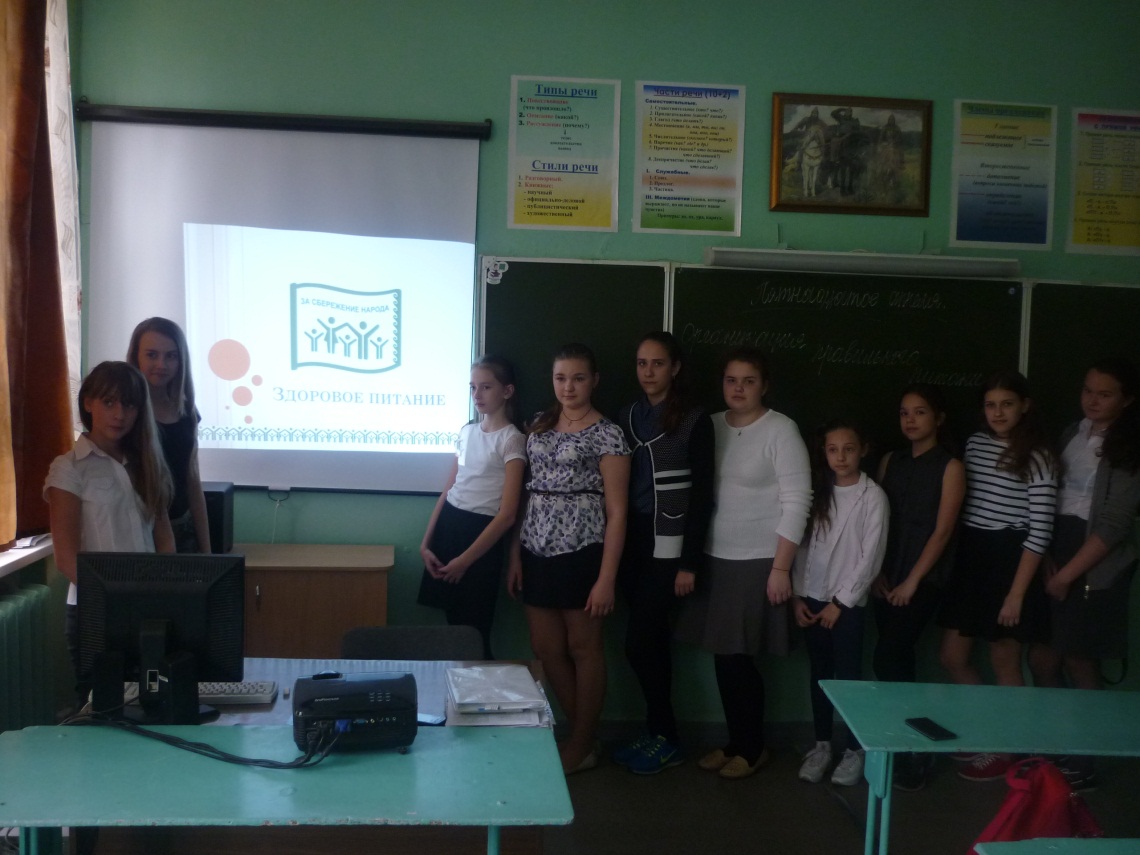 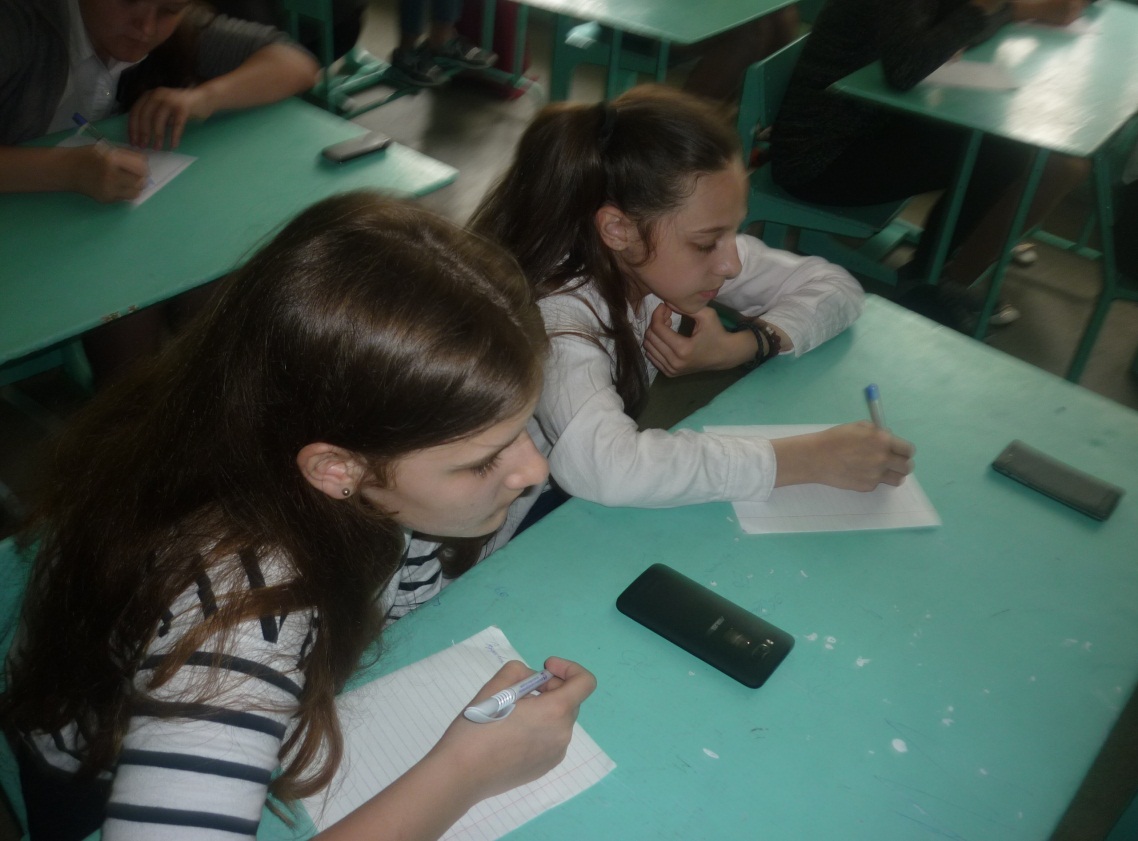 18 апреля2а класс изучил пирамиду правильного питания. В классе была организована выставка лучших рисунков, посвященных правильному питанию.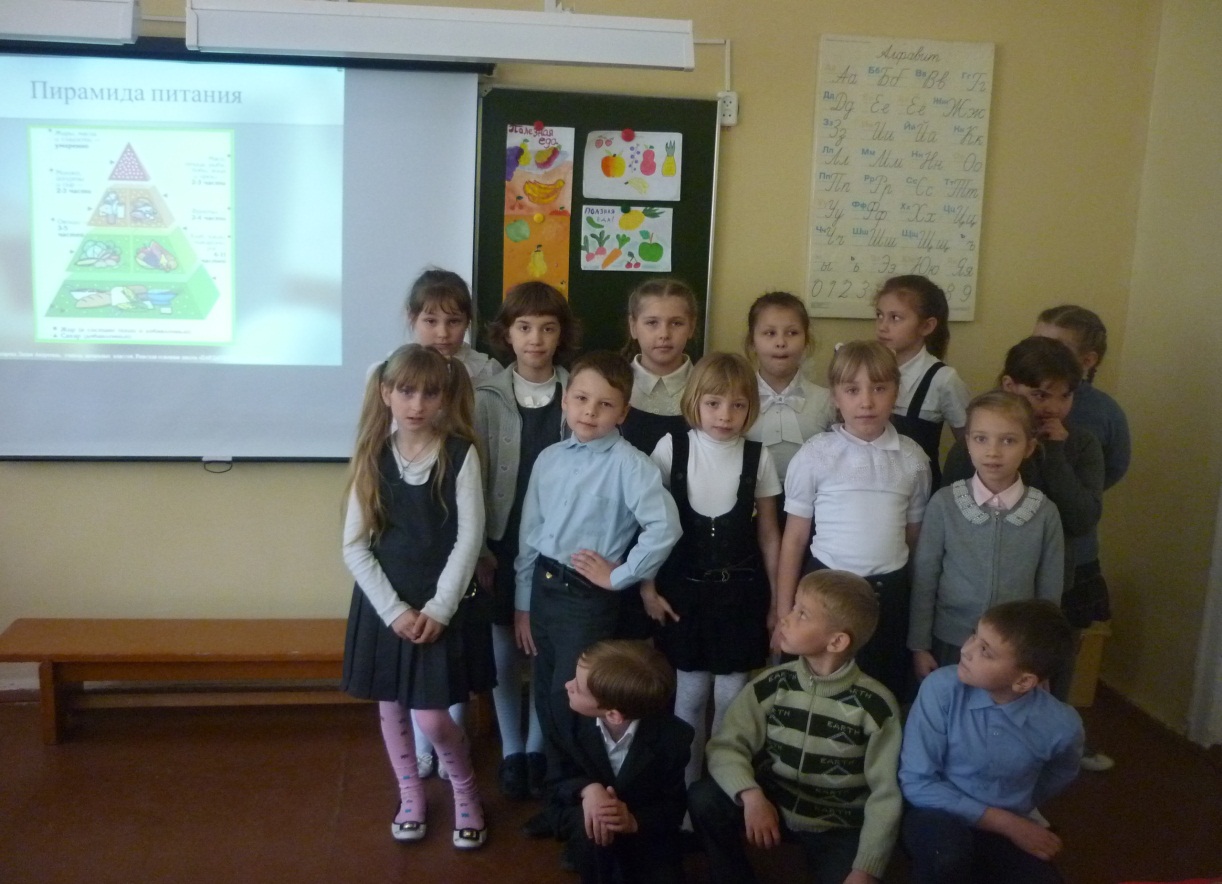 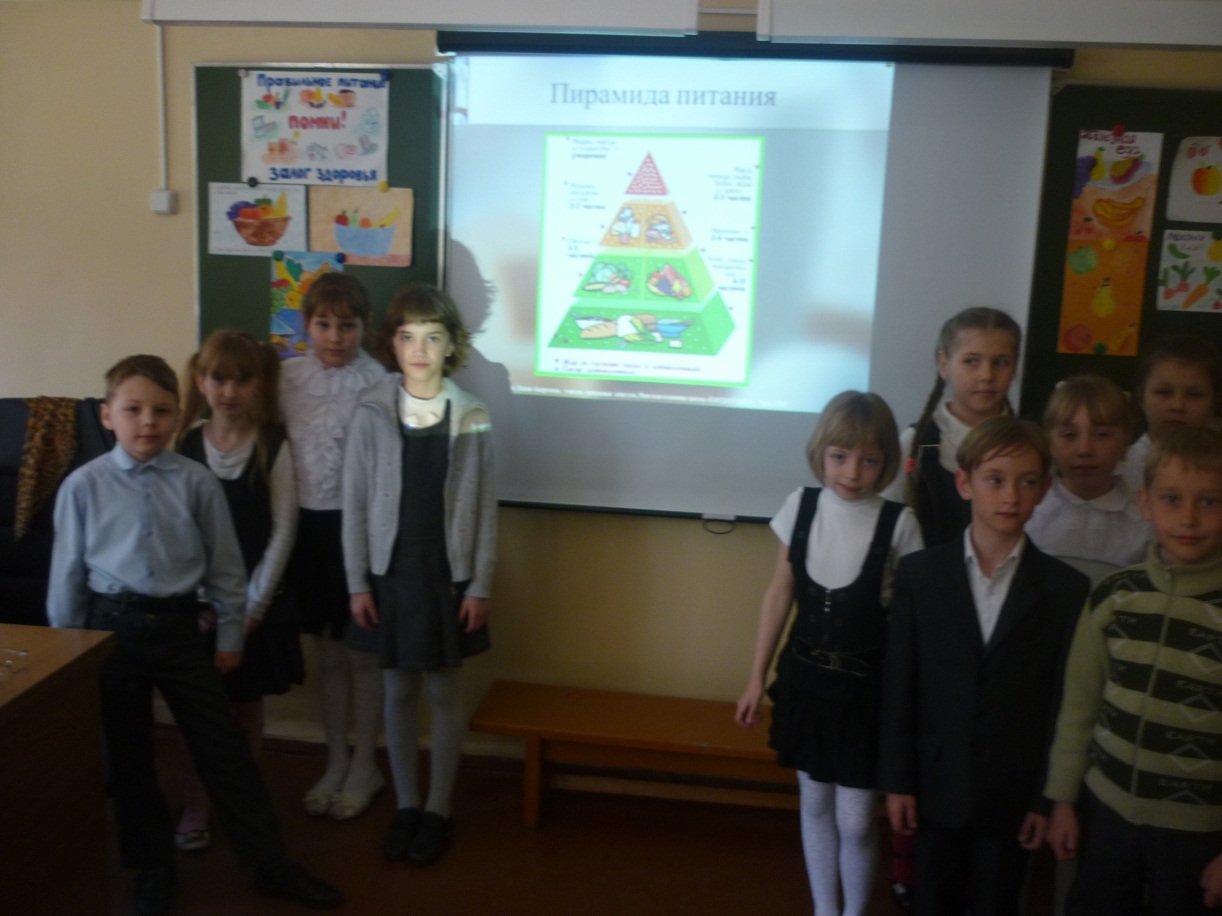 20 апреляВ 1-х классах прошел конкурс рисунков «Правильное питание». 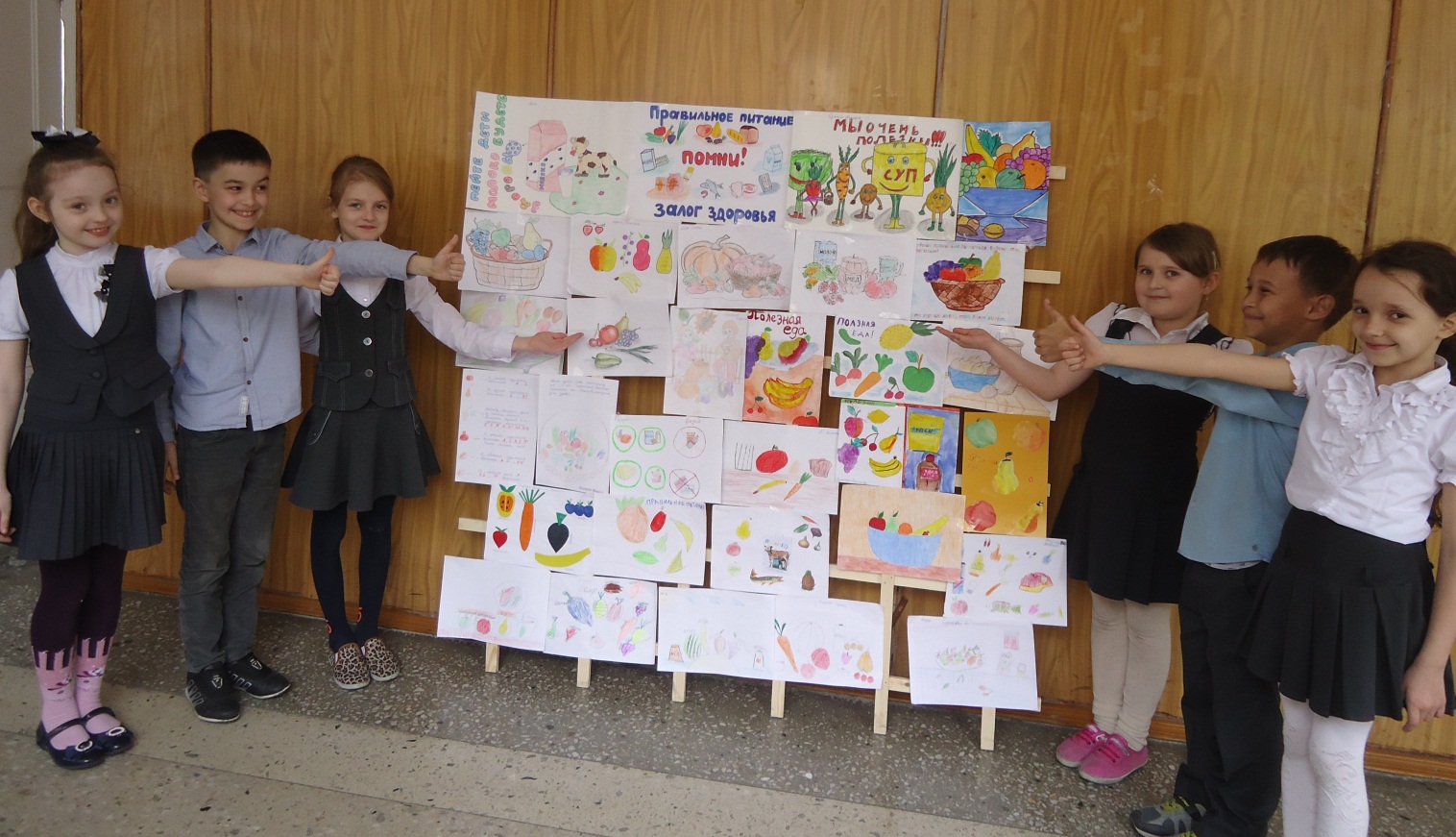 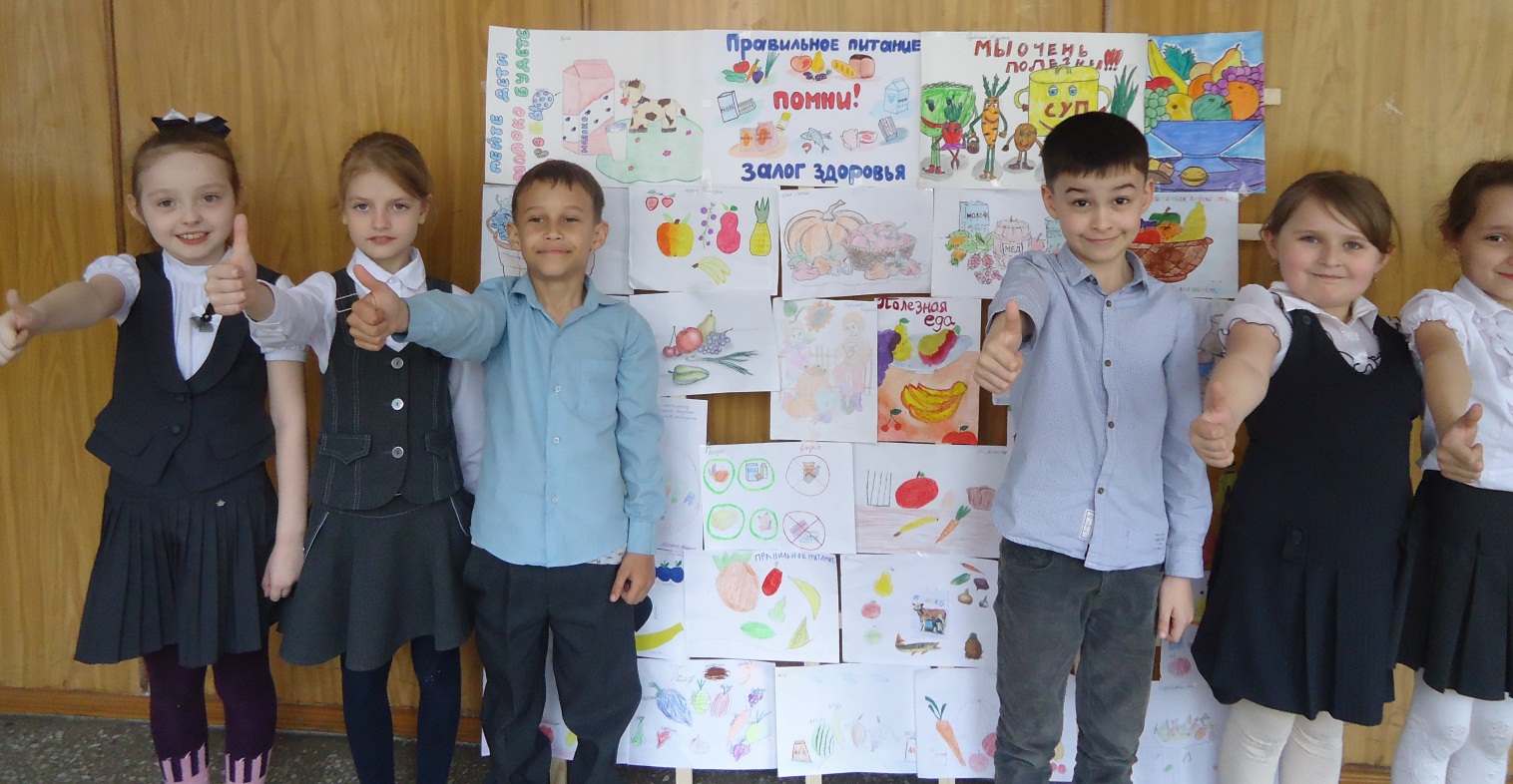 